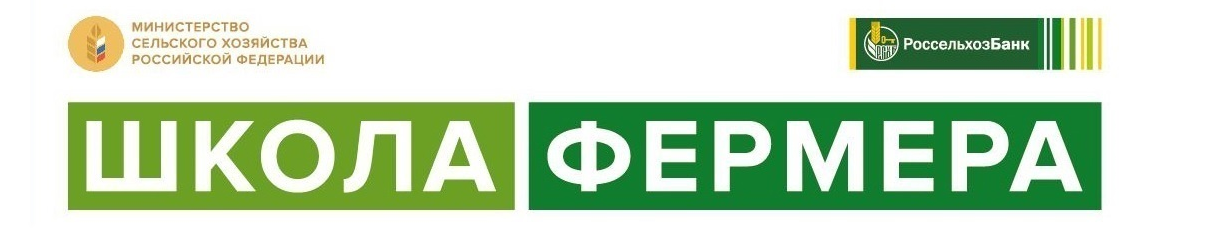 ЗАЯВКАна участие в конкурсе «Школа фермера»С условиями конкурса ознакомлен(а) и согласен(а): Дата ___________ Подпись: ________________ / ________________________Я, ______________________________________________________________, даю согласие на обработку персональных данных. Полученные данные будут использоваться исключительно в целях, необходимых для проведения конкурса. Дата _____________2021 г.			Подпись_________Название направленияНазвание проекта Краткое описание проектаФИО участникаНазвание КФХ и его специализацияАдрес регистрацииДата регистрации КФХКонтактный номер телефонаЭлектронный адрес